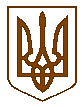 Баришівська  селищна  радаБроварського районуКиївської  областіVIIІ скликанняР І Ш Е Н Н Я16.07.2021                                                                                         № 675-11-08        Про надання дозволу на розроблення проєкту землеустрою щодо відведення земельних ділянок для ведення товарного сільськогосподарського виробництва        На підставі ст. 41 Конституції України, ст. ст.12, 81, 116, 118, 121 Земельного кодексу України, ст. 26 Закону України „Про місцеве самоврядування в Україні”, враховуючи пропозиції комісії з питань  регулювання  земельних ресурсів та  відносин, містобудування та архітектури охорони довкілля та благоустрою населених пунктів,  селищна рада                                                       в и р і ш и л а:                                                                                                                                                                      1.Надати дозвіл на розроблення проєкту  землеустрою щодо відведення  земельних  ділянок  для ведення товарного сільськогосподарського виробництва по Баришівській селищній раді та відповідних старостинських округах з подальшим продажем на земельних торгах (аукціонах):     - на земельна ділянка площею 13,4874 га, кадастровий номер 3220286400:18:005:0474 на території Подільського старостинського округу Баришівської селищної ради Броварського району Київської області;     -  на земельна ділянка площею 12,8234 га, кадастровий номер 3220280400:02:028:0205 на території Бзівського старостинського округу Баришівської селищної ради Броварського району Київської області.         2.Роботи із розроблення проєкту землеустрою  розпочати після складання    зацікавленою стороною договору на їх виконання.			         3.Проєкт землеустрою погодити відповідно до вимог земельного     законодавства.            4.Після погодження проєкту землеустрою  подати його до селищної ради для підготовки рішення про передачу земельної ділянки у приватну власність.              5.Оприлюднити рішення на офіційному веб-сайті Баришівської селищної ради.         6.Контроль за виконанням рішення покласти на постійну  комісію з питань  регулювання  земельних ресурсів та  відносин, містобудування та архітектури охорони довкілля та благоустрою населених пунктів.                Голова селищної ради                           Олександр ВАРЕНІЧЕНКО